                      Gobierno Municipal El Salto 2018-2021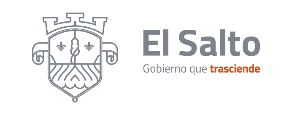 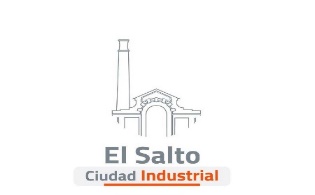 Resumen de informe septiembre 2021DIRECCIÓN DE INSPECCIÓN Y VIGILANCIA JEFATURA DE INSPECCIÓN Y CONSTRUCCIÓNJEFATURA DE INSPECCIÓN Y ECOLOGÍAJEFATURA DE COMERCIO EN ESPACIO PÚBLICO Y MERCADOSJEFATURA DE INSPECCIÓN SANITARIA DE CARNES Y SUS DERIVADOSDIRECCIÓN DE INSPECCIÓN Y VIGILANCIA JEFATURA DE INSPECCIÓN Y CONSTRUCCIÓNJEFATURA DE INSPECCIÓN Y ECOLOGÍAJEFATURA DE COMERCIO EN ESPACIO PÚBLICO Y MERCADOSJEFATURA DE INSPECCIÓN SANITARIA DE CARNES Y SUS DERIVADOSDIRECCIÓN DE INSPECCIÓN Y VIGILANCIA JEFATURA DE INSPECCIÓN Y CONSTRUCCIÓNJEFATURA DE INSPECCIÓN Y ECOLOGÍAJEFATURA DE COMERCIO EN ESPACIO PÚBLICO Y MERCADOSJEFATURA DE INSPECCIÓN SANITARIA DE CARNES Y SUS DERIVADOSACTIVIDAD RESULTADORESULTADOReportes ciudadanos recibidosJefatura de comercio 3Reportes ciudadanos recibidosJefatura de construcción 5Reportes ciudadanos recibidosJefatura de rastro 0Reportes ciudadanos recibidosJefatura de ecología5Reportes ciudadanos recibidosTotal13Visitas de inspección realizadasJefatura de comercio182Visitas de inspección realizadasJefatura de construcción152Visitas de inspección realizadasJefatura de rastro0Visitas de inspección realizadasJefatura de ecología 148Visitas de inspección realizadasTotal       482Actas de infracción levantadasJefatura de comercio5Actas de infracción levantadasJefatura de construcción 5Actas de infracción levantadasJefatura de rastro0Actas de infracción levantadasJefatura de ecología 8Actas de infracción levantadasTotal18Actas de apercibimientoJefatura de comercio 82Actas de apercibimientoJefatura de construcción 82Actas de apercibimientoJefatura de rastro 82Actas de apercibimientoJefatura de ecología82